GODZINY DOSTĘPNOŚCI 
        dla uczniów i rodziców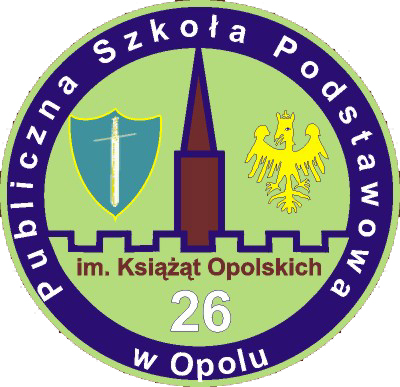    Rok szkolny 2023/2024LpNazwisko i imię
DZIEŃTYGODNIA 
GODZINABarczyk Magdalenaponiedziałek 12:35-13:35Beata Szetelaśroda8:55-9:40Borecka-Sierpina Beatawtorek14:45-15:15Dziatkiewicz Janusz Bożenapiątek15:30-16:30Halina Garbaczponiedziałek 9:00-9:30Huzar Annapiątek10:45-11:30Kaczmarczyk Renataśroda8:55-9:40Kiziak Ilonaponiedziałek 14:25-15:25Kozołub Jadwigawtorek8:55-9:40Kubica Magdalena  wtorek9:50-10:45Leszyńska Monikaśroda14:30-15:30Lisy Gizelawtorek15:00-16:00Mrahs Sandra środa13:30-14;30Mróz  Katarzynaco drugi poniedziałek15:30-16:15Niemczyk Ewaśroda12:45-13:30Okuniewska Beataczwartek10:45-11:30Passon Barbarapiątek13:30-14:30Pustuła-Markiewicz Joanna wtorek11:40-12:40Rogóż- Bogucka  Beataponiedziałek14:30-15:30Tomalska Magdalena środa11:50-12:35Tymczyszyn Grzegorzpiątek16:30-17:30Zawada Urszulaco drugi poniedziałek12:30-13:30Zydorek  Justynaponiedziałek14:25-15:25